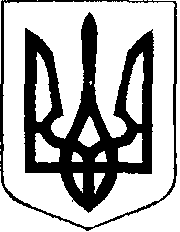                                                У К Р А Ї Н А          Жовківська міська радаЖовківського району Львівської області	38-а сесія VIІ-го демократичного скликання 				        РІШЕННЯВід   20.12. 2018р.          № 37	м. ЖовкваПро затвердження  технічної документаціїіз землеустрою щодо встановлення (відновлення)меж земельної ділянки в натурі (на місцевості), для будівництва та обслуговування житловогобудинку, господарських будівель і спорудв м.Жовкві.             Розглянувши заяви про затвердження  технічної документації із землеустрою щодо встановлення (відновлення) меж земельної ділянки в натурі (на місцевості), для будівництва та обслуговування житлового будинку, господарських будівель і споруд в м.Жовкві, керуючись ст.12, 118, 121, 186 Земельного кодексу України та ст.26 Закону України «Про місцеве самоврядування в Україні», Жовківська міська радаВ И Р І Ш И Л А:      5. Затвердити гр. Павлику Михайлу Івановичу   технічну документацію із землеустрою щодо встановлення (відновлення) меж земельної ділянки в натурі (на місцевості), площею 0,0617 га. у власність, кадастровий номер 4622710100:01:014:0052 для будівництва та обслуговування житлового будинку, господарських будівель і споруд по вул. Л.Українки, 9   в м.Жовкві.       5.1. Надати у власність гр.Павлику Михайлу Івановичу  земельну ділянку (кадастровий номер 4622710100:01:014:0052) площею 0,0617 га. , для будівництва та обслуговування жилого будинку,  господарських будівель і  споруд  по   вул. Л.Українки, 9   в місті Жовкві.11. Зареєструвати речове право на земельну ділянку у встановленому законодавством порядку.12. Виконувати обов’язки власника земельної ділянки до вимог статті 91 Земельного кодексу України.Міський голова						Петро ВихопеньВИПИСКА ВІРНА:Міський голова						Петро Вихопень